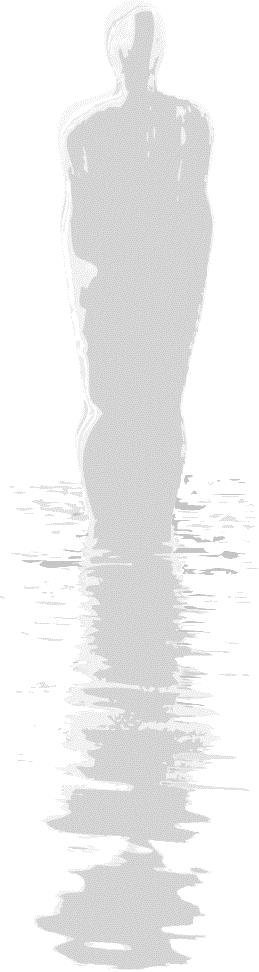 VARSEL OM UTSKRIVING FRA /NEI TAKK TIL SKOLEPLASS I GRUNNSKOLEN I RANA.Signert og utfylt skjema bes returnert til Rana kommune v/postmottak, Postboks 173, 8601 Mo i Rana eller postmottak@rana.kommune.no.  Har dere ikke mulighet for å printe ut skjemaet  for utfylling og signering kan dere sende informasjonen og signaturen i et eget brev eller ta kontakt med Rana kommuneHjemmel:Opplæringslova § 2-1.Rett og plikt til grunnskoleopplæring«Barn og unge har plikt til grunnskoleopplæring, og rett til ein offentleg grunnskoleopplæring i samsvar med denne lova og tilhøyrande forskrifter. Plikten kan ivaretakast gjennom offentleg grunnskoleopplæring eller gjennom anna, tilsvarande opplæring.Privatskolelova § 3-1: Inntak av elevar«Skolane skal ha heile landet som inntaksområde. Dei skal stå opne for alle som fyller vilkåra for inntak i offentlege skolar, jf. opplæringslova §§ 2-1 tredje ledd og 3-1 første ledd. Dette gjeld òg skolar i utlandet og internasjonale skolar i Noreg.»Privatskolelova § 3-2: Rett og plikt til opplæring«Elevar i grunnskolar som er godkjende etter denne lova, oppfyller si plikt til grunnskoleopplæring etter opplæringslova § 2-1.»Navn på elevSkolekrets Utskrives fra skoleåret Takker nei til skoleplass i grunnskolen i Rana   (ved 1.gangs innskriving)Mottatt invitasjon til innskriving datoSamtykke til å oversende relevate dokumenter til privatskolen           ( Ja/Nei) Årsak til utskrivingDatoSignatur foresatt 1Signatur foresatt 2